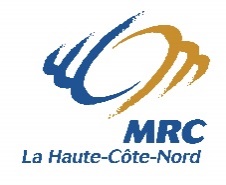 Veuillez joindre à ce formulaire tout document justificatif pertinent aux fins de l’analyse de votre demande.MODÈLEBudget prévisionnel des coûts et du financementINFORMATION SUR LE DEMANDEURINFORMATION SUR LE DEMANDEURINFORMATION SUR LE DEMANDEURINFORMATION SUR LE DEMANDEURINFORMATION SUR LE DEMANDEURINFORMATION SUR LE DEMANDEURINFORMATION SUR LE DEMANDEURINFORMATION SUR LE DEMANDEURINFORMATION SUR LE DEMANDEURINFORMATION SUR LE DEMANDEURNom de l’organisme :Nom de l’organisme :Nom de l’organisme :Nom de l’organisme :Nom et titre de la personne responsable :Nom et titre de la personne responsable :Nom et titre de la personne responsable :Nom et titre de la personne responsable :Nom et titre de la personne responsable :Adresse : Municipalité :Municipalité :Municipalité :Code postal :Téléphone :Téléphone :Courriel : Nom du bénéficiaire nom du bénéficiaire auquel le chèque devra être émis, s’il y a lieu :Nom du bénéficiaire nom du bénéficiaire auquel le chèque devra être émis, s’il y a lieu :Nom du bénéficiaire nom du bénéficiaire auquel le chèque devra être émis, s’il y a lieu :Nom du bénéficiaire nom du bénéficiaire auquel le chèque devra être émis, s’il y a lieu :Nom du bénéficiaire nom du bénéficiaire auquel le chèque devra être émis, s’il y a lieu :Nom du bénéficiaire nom du bénéficiaire auquel le chèque devra être émis, s’il y a lieu :Nom du bénéficiaire nom du bénéficiaire auquel le chèque devra être émis, s’il y a lieu :Nom du bénéficiaire nom du bénéficiaire auquel le chèque devra être émis, s’il y a lieu :Nom du bénéficiaire nom du bénéficiaire auquel le chèque devra être émis, s’il y a lieu :Nom du bénéficiaire nom du bénéficiaire auquel le chèque devra être émis, s’il y a lieu :INFORMATION SUR LE PROJET OU L’ACTIVITÉ QUI FAIT L’OBJET DE LA DEMANDEINFORMATION SUR LE PROJET OU L’ACTIVITÉ QUI FAIT L’OBJET DE LA DEMANDEINFORMATION SUR LE PROJET OU L’ACTIVITÉ QUI FAIT L’OBJET DE LA DEMANDETitre du projet : Lieu du projet :Date du projet :Secteur d’intervention du projet :Secteur d’intervention du projet :Secteur d’intervention du projet :  Sociocommunautaire/socioéconomique  Environnement  Santé  Éducation  Arts et culture  Sociocommunautaire/socioéconomique  Environnement  Santé  Éducation  Arts et culture  Tourisme  Sport  Forêt  ScienceVALEUR ET NATURE DE LA CONTRIBUTION DEMANDÉEVALEUR ET NATURE DE LA CONTRIBUTION DEMANDÉEVALEUR ET NATURE DE LA CONTRIBUTION DEMANDÉEVALEUR ET NATURE DE LA CONTRIBUTION DEMANDÉE  	Montant demandé :  	Biens et services. Précisez :   	Biens et services. Précisez : Avez-vous également adressé une demande de commandite auprès d’une ou des municipalités de la MRC? 	Non.Avez-vous également adressé une demande de commandite auprès d’une ou des municipalités de la MRC? 	Non.Avez-vous également adressé une demande de commandite auprès d’une ou des municipalités de la MRC? 	Non.Avez-vous également adressé une demande de commandite auprès d’une ou des municipalités de la MRC? 	Non.	Oui. Indiquez le montant demandé :	Oui. Indiquez le montant demandé :	Oui. Indiquez le montant demandé :DESCRIPTION DU PROJET OU DE L’ACTIVITÉDÉTAILS DE LA CONTREPARTIE PUBLICITAIRE OFFERTE À LA MRC (Dans le cas d’une commandite. Ex. : plan de visibilité)MONTAGE FINANCIER Indiquez à quoi servira la commandite versée.Veuillez joindre à la demande un budget prévisionnel des coûts et du financement (voir un modèle de tableau ci-joint). Fournir également les états financiers ou bilans antérieurs de l’organisation et non du projet, car la MRC ne finance pas les événements ou projets qui ont des surplus.SignatureDateVeuillez faire parvenir votre demande à l’attention du directeur général, aux coordonnées suivantes :MRC LA HAUTE-CÔTE-NORD26, rue de la Rivière, bureau 101Les Escoumins (Québec) G0T 1K0Courriel : info@mrchcn.qc.caExemples de dépenses :Achat, location de matÉriel, d’ÉquipementsLocation de salleFrais de dÉplacement et de sÉjourRessources humaines CoÛts d’impression, papeterie Permis, assurancesExemples de revenus :Mise de fonds BÉnÉvolat Aide d’organismes gouvernementaux (ministères, dÉputÉs, etc.)Vente de billets, d’articles promotionnels, etc.LevÉe de fondsDons et commanditesDescription$DÉPENSESDÉPENSESDÉPENSESDÉPENSESDÉPENSESDÉPENSESDÉPENSESDÉPENSESDÉPENSESDÉPENSESDÉPENSESDÉPENSESDÉPENSESDÉPENSESDÉPENSESDÉPENSESDÉPENSESDÉPENSESSous-total :$Description$REVENUSREVENUSREVENUSREVENUSREVENUSREVENUSREVENUSREVENUSREVENUSREVENUSREVENUSREVENUSREVENUSREVENUSREVENUSREVENUSREVENUSSous-total :$Coût total du projet (planifié) :Coût total du projet (planifié) :$Revenu total (planifié) :Revenu total (planifié) :$